Муниципальное бюджетное дошкольное образовательное учреждение№ 32 «Детский сад комбинированного вида»                                                                       подготовила воспитатель:Чернышева Татьяна Александровна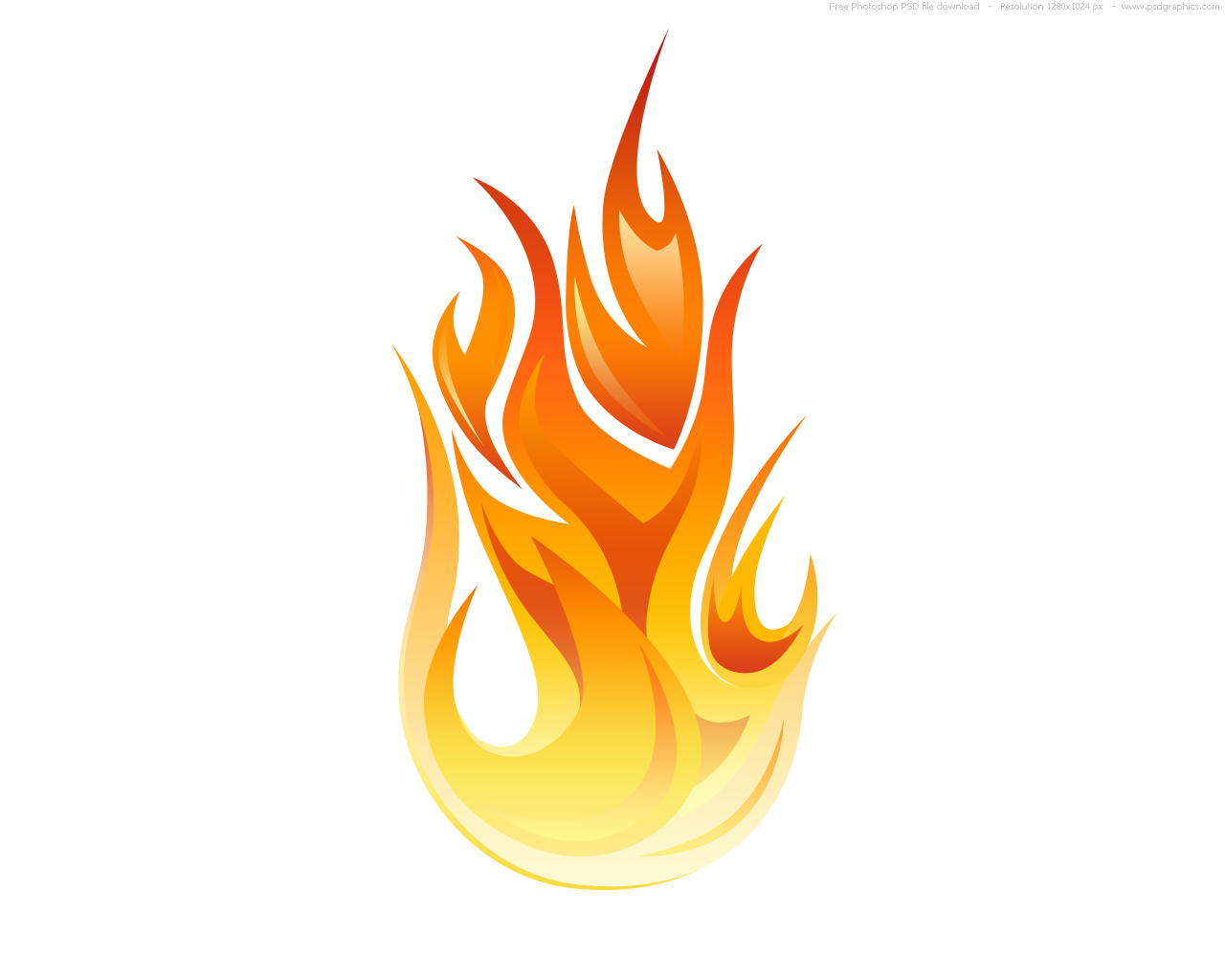 Кемерово Цель: Закрепить полученные знания о пожарной безопасности через стихи, п/и, частушки, сказку, песню. Уточнить и обогатить знания детей о противопожарной безопасности. Помочь понять, что пожар - большая беда. Воспитывать уважение к труду пожарных.Обучающая задача:Закрепить знания детей о причинах возникновения пожаров, правилах пожарной безопасности и доступных средствах пожаротушения; обучать детей правилам безопасного поведения в случае возникновения пожара.Развивающая задача:Формировать у детей умение правильно действовать в различных ситуациях и обобщать знания о правилах техники безопасности в быту и на улице; развивать умение пользоваться полученными знаниями в повседневной жизни; развивать выразительность речи; формировать умение оценивать возможную опасность, осторожное отношение к предметам, являющимися источникам пожарной опасности.Воспитательная задача:Воспитывать уважительное отношение к профессии пожарных; желание оказывать взаимопомощь, бережному отношению к своей жизни и здоровью.Материал: Поделки, рисунки, барабан, муз. сопровождение, карточки со словами, пожарный рукав - канаты, каски, платочки разноцветные (жёлтые, красные, оранжевые), пожарная машина, телефон, маска, из модулей дом.                  Ход игры.Ведущая: Приветствую участников игры.Ведущая: Сегодня с вами игру я затеваюНа поле чудес вас приглашаюТема актуальная и важнаяБезопасность пожарная.Будьте уверены, друзья:С огнём шутить нельзя!Ведущая: Слова будут на тему «пожарная безопасность».Ведущая: И так начинаем игру.Ведущая: Я приглашаю первую тройку игроков.( Выходит ребёнок с родителем под муз. сопровождение).Крутят барабан.(Вопрос + Частушки).Ведущая: Вопрос. Сооружение, предназначенное для оповещения о           пожаре на котором расположен колокол? (КАЛАНЧА).(Частушки исполняют тогда, когда ответят на вопрос).Частушки.         Мама. МЧС со мной везде:    И в лесу, и на воде.    Он всегда придёт на помощь,    Выручит в любой беде.Ребёнок.В новый год поставил Петя               Десять свечек на буфете                           Больше нету у Петра,                          Ни буфета, ни ковра.        Мама. Лишь дымок подернул лес,   Появился МЧС.   Ой, спасибо МЧСУ,   Что не дал погибнуть лесу!Ребёнок. Спички - это не игрушки,                             Знают все мои подружки.                             Знают все мои друзья,                             Что с огнём... Играть...  Нельзя!         Мама. В доме восемь дробь один     Жил прекрасный гражданин.     Он любил курить в постели...     Дом сгорел на той недели.Ребёнок. Пошутить решил Вадим,                 Позвонил по «нуль один»                 Понял позже, что не прав,                 Но платить придётся штраф.                                                                         (В конце дарим подарки. Прошу присесть на свои места).Ведущая: Я приглашаю вторую тройку игроков.(Выходит ребёнок с родителем под муз. сопровождение).Крутят барабан.(Вопрос + Стихи).Ведущая: Вопрос. Металлический наконечник гибкого шланга, устаревшее название ствола в пожарные техники? (БРАНДСПОЙТ).(Стихи читают тогда, когда ответят на вопрос).Стихи.Ребёнок. Спешит машина красная,                 На службу на опасную,                 Спешит тушить пожар!      Мама. Машина пожарная - красного цвета.А ну - ка, подумай, зачем это нужно?Затем, чтобы каждый, увидев, бежал В сторону и ехать бы ей не мешал,Ужасная скорость! Гудок будто вой,  «Стоять всем на месте!» - Свистит постовой только машине красного цвета   Проезд разрешён всегда и везде!л     Ребёнок. Тревожный звон будил народ.Дрожала мостовая И мчалась с грохотом вперёд Команда удалая.Теперь не надо каланчи,-     Звони по телефону.  Мама. Спасаем если ты в беде,Спасаем каждого на Земле,Спасаем, ты только позови                          По телефону «нуль один» набери.   Ребёнок. Чтобы не было пожара, спичками нельзя играть.У взрослых пусть войдёт в привычку - от детей их убирать.            Не на улицу, не в садик спички мы не будем брать.                Тополиный пух, бумаги мы не станем поджигать.       Мама. С огнем бороться нелегко,Трудно и опасно.Профессия пожарного                                                     Почетна и прекрасна.(В конце дарим подарки. Прошу занять свои места).Ведущая: Я приглашаю третью игроков.(Выходит ребёнок с родителем, под муз. сопровождение).             Крутят барабан.              (Вопрос +П/И).Ведущая: Вопрос. Чем из помещения убирают дым из помещения? (ДЫМОСОСОМ).Ведущая: Играют дети и родители.                Эстафета.                 «Тушение пожара».Цель: Закрепить умение входить в игровой образ, стимулировать самостоятельное выполнение разных движений.Правила игры.Участвуют две команды по 5-6 игроков.Победит команда та, кто быстрее справится с заданием.Ход игры.Проползти в туннель.Пробежать между предметами.Снять с конструкции(из модуля) «огонёк».Вернуться в команду.Ведущая: Я приглашаю тройку победителей.(Выходят дети и родители, под муз. сопровождение).Ведущая: Я задаю вопрос, чтоб определить финалиста.                                               Ведущая: Вопрос. Этот предмет предназначен для разбора горящих сооружений?  (БАГОР).(Который ответил на вопрос, я предлагаю сыграть в супер игру). Ведущая: Вопрос к  супер игре такой.По горизонтали:Ведущая: Не контролируемый процесс горения? (Пожар).По вертикали:Ведущая: Признак определяющий пожар? (Огонь).Ведущая: Одно из средств тушения пожара? (Вода).Ведущая: Я хотела бы пригласить вас на очень интересную сказку.         «Кошкин дом».Ребёнок. Тили - бом! Тили- бом!Загорелся Кошкин дом!Кошка выскочила,Глаза выпучила.Не пугайся, не кричи, а о пожаре сообщи.По телефону 01 набери.Кошка. Кошка звонит по телефону и называет адрес….Ребёнок. Вот пожарные узнали.В пять минут автомобили до пожара до катилиПожарные: Не зальёшь огонь слезами Мы водой потушим пламя.i                  (Кошка сидит на пеньке и плачет).Ребёнок. Пламя ёжится и злится,Убегает, как лисица.Говорят пожарные:	« Дело сделано. Отбой!Живи кошка, поживайТолько чур - не поджигай!»(Кошка благодарит пожарных).Кошка. Спасибо, я больше не буду с огнём шалить.(В концы все артисты кланяются).Ведущая: На этом наша игра подошла концу, я предлагаю всем спеть песню. (Звучит финальная песня на мотив «Москва! Звенят Колокола»).Нам на землю огонь добрый дан,Дан он людям и даже зверям.Мы стараемся, все мы хотим,Чтоб не стал он опасен и злым!Ярко светит и греет огонь,Ты смотри, а руками не тронь!Чтоб с огнём не случилась беда- Вызывайте пожарных всегда!Припев.Пожар! Звенят колокола!Пожар! Случилась вдруг беда!Пожар! Пусть трудно нам дышать- Сумеем пламя мы сдержать!Не оставим мы лес и зверей,Мы примчимся на помощь скорей!Мы пожару гореть не дадим- Быстро мы позвоним 01!Эй, ребята, скорей стройтесь в ряд!Мы- спасателей юных отряд!Ничего нет пожара страшней,Только дружба конечно сильней!